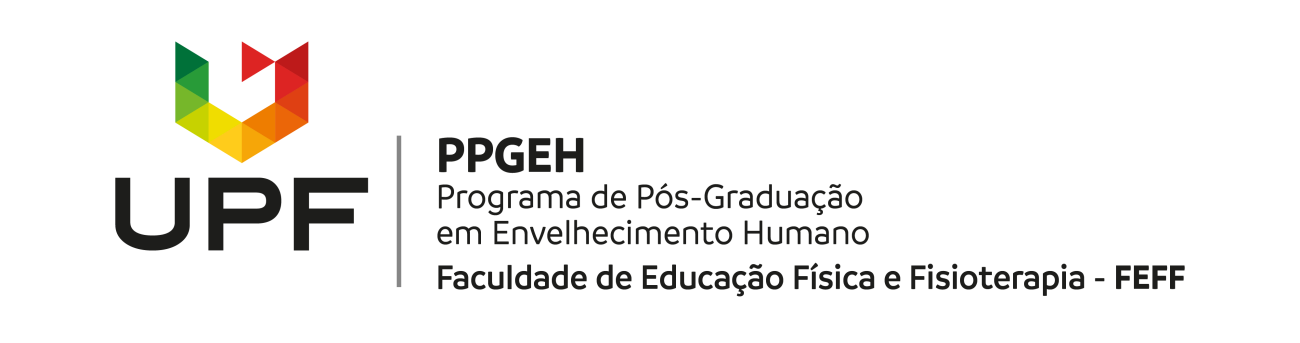 INSTRUÇÃO NORMATIVA 02/2020 PPGEH/UPFDispõe sobre as atividades programadas dos discentes regularmente matriculados no curso de doutorado do Programa de Pós-Graduação em Envelhecimento Humano.O colegiado do Programa de Pós-Graduação em Envelhecimento Humano da Universidade de Passo Fundo - PPGEH, em virtude da necessidade de normatizar as atividades programadas dos discentes do curso de doutorado, RESOLVE:APROVAR as normas relacionadas a tal atividade, na forma prevista na presente Instrução Normativa. Art.1º - Os discentes regulares do curso de doutorado do PPGEH poderão realizar atividades programadas com o intuito de obtenção de créditos que serão contabilizados para a integralização curricular. Art. 2º - Entende-se por atividades programadas a produção científica, de autoria do discente, na forma de artigo científico em periódico aprovado por um comitê de revisores.§1º - A produção científica considerada será aquela publicada ou aceita durante o período em que o discente estiver regularmente matriculado no curso. Entende-se que esta produção deva ter relação com sua área de pesquisa no programa.§2º - Toda a produção científica apresentada para aproveitamento de créditos deve ter o orientador do aluno como coautor.Art. 3º - Serão atribuídos dois créditos por artigo aprovado em periódico qualificado no estrato superior do Qualis da Capes.§1º - Havendo mais de um discente como autor da produção, cabe ao orientador indicar, junto ao encaminhamento da documentação, o número de créditos (inteiro) que deverá ser atribuído a cada discente, não ultrapassando o total de créditos a serem atribuídos à produção.§2º - O número máximo de créditos que podem ser obtidos com as atividades programadas é de quatro créditos.§3º - Para a definição do estrato Qualis de periódicos será considerado a classificação vigente definida pela CAPES na Plataforma Sucupira, conforme Relatório do Qualis Periódicos da Área Interdisciplinar. Art. 4º - Para a solicitação do aproveitamento de créditos por atividades programadas, o discente deverá protocolar solicitação com cópia do artigo científico aprovado e a notificação de aceite, para a secretaria do PPGEH.Art. 5º - Casos omissos ou em caráter de exceção serão avaliados pelo CPG. Art. 6º - A presente Instrução Normativa entrará em vigor na data de sua aprovação.Passo Fundo, 24 de setembro de 2020. Ata nº 199/2020Colegiado do Programa de Pós-Graduação em Envelhecimento Humano Faculdade de Educação Física e Fisioterapia Universidade de Passo Fundo